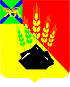 АДМИНИСТРАЦИЯ МИХАЙЛОВСКОГО МУНИЦИПАЛЬНОГО РАЙОНА ПОСТАНОВЛЕНИЕ 
____________                                с. Михайловка                                              № ____________О проведении праздничных мероприятий,посвященных 78-ой годовщине Победы в Великой Отечественной войне 1941-1945 годовВ соответствии с Федеральным законом от 06.10.2003 № 131-ФЗ «Об общих принципах организации местного самоуправления в Российской Федерации», руководствуясь Уставом Михайловского муниципального района, в связи с празднованием 78-ой годовщины Победы в Великой Отечественной войне 1941-1945 годов, в целях реализации муниципальной программы «Патриотическое воспитание граждан Михайловского муниципального района на 2023-2025 годы», утвержденной постановлением администрации Михайловского муниципального района от 18.11.2022 № 1393-па, администрация Михайловского муниципального района ПОСТАНОВЛЯЕТ:Провести праздничные мероприятия, посвященные 78-ой годовщине Победы в Великой Отечественной войне 1941-1945 годов.Утвердить план мероприятий, посвященных празднованию 78-ой годовщины Победы в Великой Отечественной войне 1941-1945 годов (Приложение № 1).Утвердить состав оргкомитета по подготовке и проведению праздничных мероприятий, посвященных празднованию 78-ой годовщины Победы в Великой Отечественной войне 1941-1945 годов (Приложение № 2).Отделу по культуре, внутренней и молодежной политике (Рябенко А.Ю.), управлению по вопросам образования (Чепала А.Ф.), отделу физкультурно-массовой и спортивной работы (Юркасов Л.А.) муниципальному межпоселенческому бюджетному учреждению культуры Михайловского муниципального района «Методическое культурно-информационное объединение» (Андрющенко М.С.): Подготовить сценарий мероприятий согласно утверждённому плану;Организовать и провести мероприятия согласно утверждённому плану; Обеспечить почётный караул у памятника воинам Великой Отечественной войны 1941-1945 годов 09 мая 2023 года с 11.00 до 11.30 часов и возложение гирлянды; Обеспечить участие учащихся МБОУ «СОШ имени А.И. Крушанова с. Михайловка» (Петухова В.Н.), МБУ ДО «ДШИ» с. Михайловка (Лим И.Б.), МБО ДО «ДЮСШ» с. Михайловка (Климчук А.А.) в мероприятиях согласно утверждённому плану;Организовать и провести районную патриотическую акцию «Георгиевская лента» в период с 30 апреля по 09 мая 2023 года.Рекомендовать отделу Министерства внутренних дел Российской Федерации по Михайловскому району (Присакарь П.И.):Обеспечить дежурство экипажа во время перекрытия движения автотранспорта в с. Михайловка по ул. Красноармейской 09 мая 2023 года с 10.30 до 14.00 часов;Обеспечить охрану общественного порядка и безопасность граждан 09 мая 2023 года с 11.00 до 22.00 часов на центральной площади с. Михайловка;Обеспечить свободный доступ к автомобилю скорой помощи на центральной площади с. Михайловка;Запретить стоянки частного транспорта возле зданий администрации Михайловского муниципального района, районного Дома культуры с. Михайловка 09 мая 2023 года с 10.030 до 22.00 часов;Обеспечить охрану монументов воинской славы, памятников и мест захоронения воинов Великой Отечественной войны 1941-1945 годов, находящихся на территории Михайловского муниципального района  с 01 по 10 мая 2023 года;Принять участие в районной патриотической акции «Георгиевская лента» в период с 30 апреля по 09 мая 2023 года.Рекомендовать КГБУЗ «Михайловская ЦРБ» (Никитина Л.Г.) 09 мая 2023 года с 11.00 до 14.00 часов обеспечить дежурство врача с набором медикаментов, необходимых для оказания первой медицинской помощи во время проведения мероприятий согласно утверждённому плану;Рекомендовать директору КГКУ 17 ОПС (Мориц С.) в связи с запуском фейерверка обеспечить пожарную безопасность в виде предоставления пожарного расчета 09 мая 2023 года с 21.30 до 22.00 часов.Отделу экономики управления экономики (Шашель Т.В.):Организовать 09 мая 2023 года с 11.00  часов на центральной площади с. Михайловка торговлю прохладительными напитками, мороженым, кондитерскими изделиями и т.д.;Совместно с ММБУК ММР «МКИО» (Андрющенко М.С.) обеспечить подготовку продуктов, разовой посуды, скатертей, столов, приготовление солдатской каши, скамеек для размещения ветеранов и гостей праздника. Муниципальному казенному учреждению «Управление по организационно-техническому обеспечению деятельности администрации Михайловского муниципального района» (Корж С.Г.):9.1. Оформить здание администрации Михайловского муниципального района в соответствии с тематикой праздничных мероприятий;9.2. Обеспечить уборку центральной площади с. Михайловка до начала и по окончании праздничных мероприятий; 9.3. Разместить 3 контейнера для сбора мусора на центральной площади с. Михайловка; 9.4. Разместить настоящее постановление на официальном сайте администрации Михайловского муниципального района.Муниципальной бюджетной организации дополнительного образования «Детская юношеская спортивная школа с. Михайловка» (Климчук А.А.) обеспечить участие воспитанников организации в праздничных мероприятиях согласно утверждённому плану.Рекомендовать главе Михайловского сельского поселения (Мезько П.П.) обеспечить освещение улиц Красноармейской, Колхозной, центральной площади с. Михайловка, питание электрической розетки на центральной площади с. Михайловка 09 мая 2023 года с 09.00 до 22.30 часов.Рекомендовать главам городского и сельских поселений:12.1. Провести на подведомственных территориях праздничные мероприятия в честь 78-ой годовщины Победы в Великой Отечественной войне 1941-1945 годов, и в срок до 02 мая 2023 года предоставить в отдел по культуре, внутренней и молодежной политике (Рябенко А.Ю.) план мероприятий, посвящённых 78-ой годовщине Победы в Великой Отечественной войне 1941-1945 гг. а также принять участие в акциях: «Бессмертный автополк», «Георгиевская лента», «Окна_Победы», «Герои с нами», «Стена памяти», «Портрет героя на сердце», «Флаги Победы», «Сад памяти», «Бессмертный полк онлайн», «Свеча Победы».13. Учреждениям и организациям Михайловского муниципального района в период 05 по 09 мая 2023 года принять участие в акциях: «Бессмертный автополк», «Георгиевская лента», «Окна_Победы», «Герои с нами», «Стена памяти», «Портрет героя на сердце.14. Контроль выполнения настоящего постановления возложить на заместителя главы администрации Михайловского муниципального района Петроченко О.В.Глава Михайловского муниципального района –глава администрации района                                                       В.В. АрхиповПриложение № 1к постановлению администрации Михайловского муниципального районаот ______________ № ______________ПЛАНмероприятий, посвященных празднованию 78-й годовщиныПобеды в Великой Отечественной войне 1941-1945 годов Приложение № 2к постановлению администрации Михайловского муниципального районаот _______________ № _____________СОСТАВ оргкомитета по подготовке и проведению праздничных мероприятий,посвященных празднованию 76-ой годовщины Победы в Великой Отечественной войне 1941-1945 гг.№п/пНаименование мероприятийДата и время проведенияпроведенияМесто проведенияОтветственныелицаМитинг жителей Михайловского муниципального района, театрализованное шествие09.05.202311.00 – 11.30Центральная площадьс. МихайловкаО.В. ПетроченкоМ.С. АндрющенкоА.Ю. Рябенко Концерт детских творческих коллективов09.05.202311.30 – 12.30Центральная площадьс. МихайловкаМ.С. АндрющенкоИ.Б. ЛимА.Ю. РябенкоПоказательные выступления воспитанников МБО ДО «ДЮСШ» с. Михайловка09.05.202312.15 – 12.30Центральная площадьс. МихайловкаА.А. КлимчукПатриотическая акция «Солдатская каша»09.05.202312.30Центральная площадьс. МихайловкаА.Ю. Рябенко М.С. АндрющенкоКонцерт творческих коллективов Михайловского муниципального района 09.05.202312.30 – 13.30Центральная площадьс. МихайловкаМ.С. АндрющенкоА.Ю. РябенкоИ.Б. Лим«В 6 часов после войны», песни военных лет 09.05.202318.00 – 19.00Сквер Победыс. МихайловкаМ.С. АндрющенкоВечерний концерт творческих коллективов Михайловского муниципального района 09.05.202320.00 – 21.20Центральная площадьс. МихайловкаО.В. ПетроченкоМ.С. АндрющенкоА.Ю. РябенкоТематическая программа «Памяти павших» - минута молчания, свечное шествие 09.05.202321.20 – 21.50Центральная площадьс. МихайловкаО.В. ПетроченкоМ.С. АндрющенкоА.Ю. РябенкоФейерверк09.05.202321.55 – 22.00Центральная площадьс. МихайловкаМ.С. АндрющенкоП.А. ЗубокПетроченко О.В., заместитель главы администрации ММРпредседатель орг. комитетаРябенко А.Ю., начальник отдела по культуре внутренней и молодёжной администрации ММРзаместитель председателя орг. комитетаПономаренко К.А., главный специалист отдела по культуре, внутренней и молодежной политике секретарь орг. комитетаСизарева О.А, заместитель начальника управления по вопросам образования член орг. комитетаАндрющенко М.С., директор ММБУК ММР «МКИО»член орг. комитетаМаркова М.Н., начальник отдела экономики управления экономикичлен орг. комитетаКорж С.Г., директор МКУ «УОТОД АММР»член орг. комитетаЮркасов Л.А., начальник отдела физкультурно-массовой и спортивной работы член орг. комитетаПрисакарь П.И., начальник отдела Министерства внутренних дел Российской Федерации по Михайловскому районучлен орг. комитетаМориц С.В., директор КГКУ 17 ОПСчлен орг. комитетаДедусь А.М., глава Ивановского сельского поселения член орг. комитетачлен орг. комитетаАлёхин С.Е., глава Кремовского сельского поселения член орг. комитетачлен орг. комитетаВолошина Н.А., глава Осиновского сельского поселения член орг. комитетачлен орг. комитетаМезько П.П., глава Михайловского  сельского поселения член орг. комитетачлен орг. комитетаДремин А.С., глава Григорьевского сельского поселениячлен орг. комитетачлен орг. комитетаПенькова О.Н., глава Новошахтинского городского поселениячлен орг. комитетачлен орг. комитетаОзёрный С.М., глава Сунятсенского сельского поселениячлен орг. комитетачлен орг. комитета